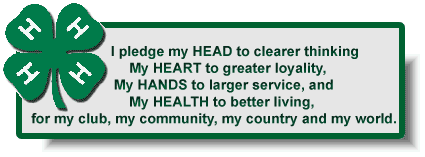 Cancer Heart Pillow ProjectService Project-2017 CA 4-H State Fashion RevueUtilizing our newly acquired 4-H sewing skills we’ve made this Cancer Heart Pillow to be donated throughout our Great State of California.  4-H members are sewing for the greater good to help provide comfort to California’s cancer patients, sparkingContinued Hope for a Cure across the State of California.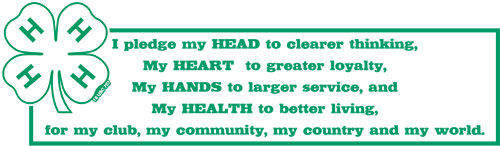 This Heart Pillow Can Ease Your Pain:Use pillow to place between you and upper-body seat belt.Having a little pillow between your arm and chest can ease the pain of axillary and mastectomy incisions.When sitting still for a long chemo infusion, ease your arm by resting it on the pillow.Cancer Heart Pillow ProjectService Project-2017 CA 4-H State Fashion RevueUtilizing our newly acquired 4-H sewing skills we’ve made this Cancer Heart Pillow to be donated throughout our Great State of California.  4-H members are sewing for the greater good to help provide comfort to California’s cancer patients, sparkingContinued Hope for a Cure across the State of California..This Heart Pillow Can Ease Your Pain:Use pillow to place between you and upper-body seat belt.Having a little pillow between your arm and chest can ease the pain of axillary and mastectomy incisions.When sitting still for a long chemo infusion, ease your arm by resting it on the pillow.Cancer Heart Pillow ProjectService Project-2017 CA 4-H State Fashion RevueUtilizing our newly acquired 4-H sewing skills we’ve made this Cancer Heart Pillow to be donated throughout our Great State of California.  4-H members are sewing for the greater good to help provide comfort to California’s cancer patients, sparkingContinued Hope for a Cure across the State of California.This Heart Pillow Can Ease Your Pain:Use pillow to place between you and upper-body seat belt.Having a little pillow between your arm and chest can ease the pain of axillary and mastectomy incisions.When sitting still for a long chemo infusion, ease your arm by resting it on the pillow.Cancer Heart Pillow ProjectService Project-2017 CA 4-H State Fashion RevueUtilizing our newly acquired 4-H sewing skills we’ve made this Cancer Heart Pillow to be donated throughout our Great State of California.  4-H members are sewing for the greater good to help provide comfort to California’s cancer patients, sparkingContinued Hope for a Cure across the State of California.This Heart Pillow Can Ease Your Pain:Use pillow to place between you and upper-body seat belt.Having a little pillow between your arm and chest can ease the pain of axillary and mastectomy incisions.When sitting still for a long chemo infusion, ease your arm by resting it on the pillow.Cancer Heart Pillow ProjectService Project-2017 CA 4-H State Fashion RevueUtilizing our newly acquired 4-H sewing skills we’ve made this Cancer Heart Pillow to be donated throughout our Great State of California.  4-H members are sewing for the greater good to help provide comfort to California’s cancer patients, sparkingContinued Hope for a Cure across the State of California.This Heart Pillow Can Ease Your Pain:Use pillow to place between you and upper-body seat belt.Having a little pillow between your arm and chest can ease the pain of axillary and mastectomy incisions.When sitting still for a long chemo infusion, ease your arm by resting it on the pillow.